INFORMACJE DLA STUDENTÓW PRZYSTĘPUJĄCYCH DO EGZAMINU DYPLOMOWEGOPodstawowy termin złożenia pracy dyplomowej upływa z końcem sesji egzaminacyjnej podstawowej. Egzamin dyplomowy i obrona pracy dyplomowej złożonej w terminie podstawowym zaplanowana jest w sesji podstawowej wg harmonogramu, który zostanie przedstawiony na stronie informacyjnej katedry.  Przed przystąpieniem do egzaminu dyplomowego i obrony pracy dyplomowej student składa w  Dziekanacie Wydziału Ochrony Zdrowia następujące dokumenty:trzy egzemplarze pracy dyplomowej: jeden egzemplarz pracy wydrukowanej dwustronnie  oraz dwa egzemplarze pracy zapisane w wersji elektronicznej zapisanej na nośniku CD/DVD wraz z zapisanym na nośniku oświadczeniem z pkt 4egzemplarze prac dla promotora i recenzenta student przekazuje bezpośrednio promotorowi i recenzentowi, po uzyskaniu zgody i informacji od promotora pracy 
o pozytywnej weryfikacji niniejszej pracy w Jednolitym Systemie Antyplagiatowym (JSA). Formę egzemplarza pracy dla promotora i recenzenta ustala student 
z promotorem pracy i dostarcza ją promotorowi i recenzentowi pracy w czasie, który umożliwi ocenę i recenzje pracy przed terminem wyznaczonym do jej obrony.  opłata za dyplom:dla osób, które rozpoczęły kształcenie w roku akademickim 2018/2019 lub wcześniej dowód wpłaty (60 zł za dyplom w języku polskim oraz ewentualny wniosek o odpis dyplomu w języku obcym wraz z potwierdzeniem opłaty za ww. odpis- 40zł należy przelać na konto ANS w Tarnowie). Opłatę za dyplom w języku polskim i odpis w języku obcym należy dokonać na jednym blankiecie wpłaty. Druk podania o odpis dyplomu w j. obcym do pobrania w Dziekanacie WOZ.dla osób, które rozpoczęły kształcenie od roku akademickiego 2019/2020 Uczelnia nie pobiera opłaty za  wydanie dyplomu ukończenia studiów. Student  otrzymuje dyplom ukończenia studiów w j. polskim z suplementem oraz  dwoma odpisami dyplomów i suplementami w j. polskim. Student może otrzymać odpis dyplomu w języku  angielskim lub  francuskim lub hiszpańskim lub niemieckim lub rosyjskim wraz z odpisem suplementu w j. angielskim niezależnie od tego w jakim języku będzie wydany odpis dyplomu w j. obcym. Aby otrzymać ww. odpis dyplomu Student składa stosowne podanie do Dziekana i wówczas otrzymuje na zakończenie studiów dyplom wraz suplementem w języku polskim , odpis dyplomu wraz  z odpisem suplementu w języku polskim oraz odpis dyplomu w wybranym języku obcym wraz z odpisem suplementu w j. angielskim. Druk podania o odpis dyplomu w j. obcym do pobrania w Dziekanacie WOZ. w przypadku gdy student poprosi o kolejny odpis dyplomu w języku obcym lub kolejny odpis suplementu w języku angielskim  Uczelnia pobiera  opłatę  w kwocie 20zł. Wówczas student składa stosowne podanie do Dziekana do którego dołącza dowód wpłaty za ww. odpis dyplomu lub suplementu. Druk podania o dodatkowy odpis dyplomu i/lub suplementu w j. obcym do pobrania w Dziekanacie WOZ.Numer rachunku bankowego ANS w Tarnowie: 35 1240 1910 1111 0010 2142 6446Oświadczenie stanowiące załącznik do zarządzenia dot. procedur obowiązujących przy sprawdzaniu pisemnych prac dyplomowych z wykorzystaniem Jednolitego Systemu Antyplagiatowego oraz zasad umieszczania prac w Ogólnopolskim Repozytorium Pisemnych Prac Dyplomowych oraz Repozytorium ANS  w Tarnowie (druk do pobrania w Dziekanacie WOZ).Prace dyplomoweStudent kończący studia zobowiązany jest do złożenia w Dziekanacie WOZ trzech egzemplarzy pracy dyplomowej: 1. w formie drukowanej dwustronnie i 2. w formie elektronicznej (do archiwum). Praca dyplomowa w formie drukowanej powinna być zbindowana (folią przezroczystą). 
W przypadku pracy dyplomowej zespołowej każdy z członków zespołu przygotowuje własne egzemplarze pracy dyplomowej. Temat pracy zespołowej może być wspólny, ale zakres pracy musi dokładnie precyzować cele i zadania realizowane przez każdego dyplomanta należącego do zespołu. Redakcja pracy musi umożliwić jednoznaczne rozstrzygnięcie, kto z zespołu wykonał konkretne zadania. Praca w wersji elektronicznej powinna być umieszczona na nośniku CD lub DVD, opisana jednoznacznie i czytelnie. Wymagania stawiane obydwu formom pracy przedstawiono poniżej. Na nośniku CD lub DVD oprócz pracy dyplomowej powinno się znaleźć wypełnione i zeskanowane w formie pdf oświadczenie wymienione w pkt 4.1.  Podstawowe zasady pisania pracy dyplomowejNa stronie tytułowej pracy powinny być umieszczone następujące informacje:logotyp Uczelninazwa Uczelninazwa Wydziałukierunek studiówrodzaj studiów (I stopnia stacjonarne lub niestacjonarne; II stopnia stacjonarne lub niestacjonarne; jednolite magisterskie stacjonarne lub niestacjonarne ) imię i nazwisko autora pracy numer albumutytuł pracynazwę /praca licencjacka lub magisterska/informacja w której katedrze praca dyplomowa został wykonanastopień naukowy, imię i nazwisko promotora + podpis promotora Tarnów rok2.   Forma elektroniczna pracy dyplomowej	Praca dyplomowa powinna być przedstawiona na nośniku CD lub DVD	umieszczonym w kopercie.	Płyta powinna być trwale oznaczona. Na płycie i na kopercie 	powinny być umieszczone informacje:nazwa uczelnioznaczenie wydziałutytuł pracyimię i nazwisko autora pracy+ podpis nr albumu autora pracynazwisko i imię oraz stopień naukowy promotora+ podpis promotora	Wersja elektroniczna powinna być zgodna z wersją drukowaną.	Praca w formie elektronicznej powinna być zapisana w jednym pliku w formie, 		ODT, DOC, DOCX, RTF, TXT lub PDF - w każdym przypadku w wersji edytowalnej.	Załączniki i dodatki w formie elektronicznej powinny być przedstawione i załączone 		w katalogu: Załączniki   3.  Uwagi techniczne dotyczące pracy licencjackiej:	Praca dyplomowa powinna posiadać stronę tytułową wg wzoru (Załącznik nr 1).	Objętość pracy jest ustalana z promotorem,	preferowana czcionka to Times New Roman 12 p.,	na stronie powinno znajdować się 30-32 wiersze,	marginesy: lewy - ; prawy - , górny - , dolny - ,	każdy nowy rozdział powinien znajdować się na nowej stronie. Podrozdziały mogą 	występować w tekście na stronie.	Tytuły rozdziałów: Czcionka Times New Roman 14 p., pogrubiony, podrozdziały 	12 p. pogrubione,	numerowanie stron na dole strony, pośrodku,	pozostałe wymogi pisania prac określono na seminarium dyplomowym (m.in. 	przypisy, odsyłacze, podpisy: nad tabelami lub pod rycinami, wygląd aneksu etc.)            Ewentualne zmiany w układzie pracy dyplomowej może ustalić Promotor.   4.   Wymogi dotyczące egzemplarza pracy dyplomowej, przeznaczonego do archiwum:	wydruk pracy - dwustronny,  	interlinia 1p.,	praca oprawiona w okładkę do bindowania,	pozostałe wymagania zgodnie z pkt 3    5. Szczegółowe zasady pisania pracy dyplomowejPraca dyplomowa powinna mieć charakter oryginalny, poglądowy lub kazuistyczny 	- istotny w praktyce zawodowej, a temat pracy dyplomowej powinien być 	związany z efektami uczenia według KRK lub PRK.Struktura pracy dyplomowejpracy oryginalnej:Strona tytułowa (przykład na końcu) Ewentualne podziękowania Spis treści (przykład konstrukcji na końcu opisu)Wykaz używanych skrótów (przykład konstrukcji na końcu opisu)Wstęp Część teoretyczna pracyCel pracyMateriał i metody badańWynikiOmówienie wyników/dyskusjaWnioskiStreszczeniePiśmiennictwoWykaz tabel i rycin (jeśli zawarte są w pracy)Anekspracy poglądowej:Strona tytułowa Ewentualne podziękowania Spis treści Wykaz używanych skrótów Wstęp Część teoretyczna pracyCel pracyKolejne rozdziały i podrozdziałyPodsumowanie StreszczeniePiśmiennictwoWykaz tabel i rycin (jeśli zawarte są w pracy)Anekspracy kazuistycznej:Strona tytułowa Ewentualne podziękowania Spis treści Wykaz używanych skrótów Wstęp Część teoretyczna pracyCel pracyKolejne rozdziały i podrozdziały (zawierające wprowadzenie, opis 	przypadku)Podsumowanie i dyskusjaStreszczeniePiśmiennictwoWykaz tabel i rycin (jeśli zawarte są w pracy)AneksTytuł pracy	Powinien być krótki, językowo poprawny, jasno informujący o treści zawartej 
	w opracowaniu.	Spis treści 	Powinien zawierać wykaz wszystkich części pracy z podaniem strony, na której 	rozpoczyna się dana część. Musi być napisany w sposób przejrzysty, 
	z zaakcentowaniem poszczególnych części pracy.	Wstęp Celem wstępu jest wprowadzenie w badaną problematykę, ukazanie intencji autora 
i przygotowanie czytelnika do lektury głównej części pracy. We wstępie należy zarysować problem, przedstawić dotychczasowe osiągnięcia w nauce i praktyce dotyczące problemów rozpatrywanych w pracy /krótkie omówienie stanu badań nad opracowywanym zagadnieniem/. Przytaczanie w pracy dyplomowej cudzych myśli, poglądów lub wniosków, cytatów, czyli dosłownego prezentowania słów innego autora, wymaga zastosowania odsyłacza, przypisu lub cudzysłowu. Bez tych typograficznych zabiegów zostaje popełniony plagiat. Wstęp nie powinien przekraczać 1/4 objętości pracy.	Cel pracy	Cel pracy, pytania badawcze powinny być jasno i dokładnie sprecyzowane. 
	W założeniach pracy można postawić hipotezy, które autor chce potwierdzić. 	Materiał i metody badań (tam, gdzie przewidziano)Materiał obejmuje charakterystykę grupy badanej, termin i miejsce badań, zasady 	 	doboru próby (kryteria włączenia i wykluczenia). Zakres charakterystyki 			podporządkowany jest postawionym celom pracy i obejmuje zagadnienia z nimi 	 	związane. Metody zawierają informacje na temat wykorzystanych w badaniach                metod. Powinno uzasadniać się decyzję ich wyboru oraz precyzyjnie omówić                sposób wykonania badań. Należy również opisać stosowane metody statystyczne.Wyniki badań (w przypadku prac oryginalnych) lub kolejne rozdziały i podrozdziały zawierające zasadniczy tekst opracowania (w przypadku prac poglądowych lub kazuistycznych). Analiza wyników badań własnych. Wyniki mogą być zaprezentowane w formie opisowej, graficznej, zebrane w tabelach. Graficzna prezentacja danych ilościowych pozwala na lepszą ilustrację stwierdzonych zależności i wzbogaca treść pracy. Tabele należy numerować kolejno - cyfrą rzymską, a tytuł umieszczać nad tabelą. Ryciny powinny być numerowane cyfrą arabską, a tytuł umieszczony pod nimi. 	Podsumowanie wyników i dyskusja (w przypadku prac oryginalnych) lub 	podsumowanie i/lub dyskusja (w przypadku prac poglądowych i kazuistycznych).	Przedstawienie wyników badań własnych w odniesieniu do wyników 	publikowanych przez innych autorów. Ta część pracy dowodzi znajomości 	poruszanej problematyki w literaturze przedmiotu i dojrzałości naukowej 	dyplomanta. WnioskiMuszą być sformułowane w sposób jasny, prosty, dające odpowiedź na postawiony cel pracy i sformułowane pytania badawcze. Powinny opierać się na przeprowadzonych badaniach i wskazywać możliwości zastosowania w praktyce otrzymanych wyników badań. Wnioski nie powinny być powtórzeniem wyników badań. StreszczenieObejmuje istotne i najważniejsze informacje prezentowane w poszczególnych rozdziałach (wstęp, cel pracy, materiał i metody badań, wyniki, wnioski) oraz     słowa kluczoweWykaz piśmiennictwaW pracy powinno się korzystać z aktualnego piśmiennictwa dotyczącego omawianego zagadnienia z ostatnich 10 lat. Wykorzystanie starszych źródeł jest dopuszczalne jedynie przy braku aktualnych doniesień. Co najmniej dwa źródła powinny być anglojęzyczne. Wykaz piśmiennictwa powinien zawierać publikacje autorów, do których odwoływano się w pracy.  Dopuszcza się dwa rodzaje cytowań piśmiennictwa: - system vancouverski (Vancouver system), określany także jako system autor-numer;- system harwardzki (Harvard Referencing System) nazywany też systemem autor-data lub alfabetyczny.Niezależnie od przyjętego sposobu cytowania w wykazie piśmiennictwa należy:W przypadku artykułów:Wpisać wszystkich autorów cytowanych prac, inicjały imion, tytuł pracy, nazwę czasopisma zgodny z Medline, rok wydania, tom, numer, strony, numer DOI (jeśli istnieje). Przykład:1. Zalewska M. Współwystępowanie zaburzeń depresyjnych i chorób układu sercowo-naczyniowego: wybrane aspekty. Psychiatria i Psychologia Kliniczna 2020, 20, 3:183-190. DOI:10.15557/PiPK.2020.00232. Örman J., Westerdahl E. Chest physiotherapy with positive expiratory pressure breathing after abdominal and thoracic surgery: a systematic review. Acta Anaesthesiologica Scandinavica 2010, 54, 3: 261-267. DOI:10.1111/j.1399-6576.2009.02143.xW przypadku książek:Wpisać: nazwisko autora/ów, inicjał imienia, tytuł książki, wydawnictwo, miejsce wydania, rok wydania, strony. Przykład:1.Heczko P.B., Pietrzyk A., Wróblewska M. Mikrobiologia lekarska. Wydawnictwo Lekarskie PZWL, Warszawa 2022. W przypadku rozdziału w książce:Wpisać: nazwisko autora, inicjał imienia, tytuł rozdziału, tytuł książki, z której rozdział pochodzi, redaktora wydania, wydawnictwo, miejsce wydania, rok wydania, strony. Przykład:1. Myers T. Taśmy mięśniowo - powięziowe w akcji [w:] Powięź. Sport i aktywność ruchowa, pod red. Shleip R. Edra Urban&Partner, Wrocław 2016: 45-58.	Dopuszcza się cytowania kilku autoryzowanych źródeł internetowych 
	z koniecznością podania całej ścieżki dostępu do strony internetowej oraz 	datą jej pobrania. Strony internetowe należy traktować, jako kolejne źródło 	piśmiennictwa. Wykaz tabel/rycin	Jeżeli takie znajdują się w pracy należy je zamieścić w wykazie. Należy zapisać 	numer tabeli/ryciny, tytuł oraz numer strony, na której się znajduje. 	Przykładowo:	Tab. I. Układ naczyniowy……………………………………………………5	Ryc. 5. Kinetyka rozwoju  obserwowanych chłopców……………………… 45	Ryc. 6. Dynamika rozwoju trądziku na twarzy……………………………… 41	Każdy z wykazów powinien być edytowany na nowej stronie.Aneks – załącznik	Zbiór materiałów o różnym charakterze, których umieszczenie w tekście 	głównym lub w przypisach jest nieuzasadnione lub utrudnia odbiór treści ze 	względu na ich objętość. Może to być: kwestionariusz ankiety, standard 	postępowania, kserokopie aktów prawnych. Załączników może być kilka i 	każdy 	o innym charakterze. Muszą 	być one ponumerowane. Czytelnik musi być 	poinformowany w tekście o istnieniu 	załącznika.Wszystkie egzemplarze pracy dyplomowej przed złożeniem w Dziekanacie Wydziału Ochrony Zdrowia muszą być zaakceptowane i podpisane przez promotora na pierwszej stronie pracy w przypadku pracy drukowanej i na nośnikach elektronicznych 
w przypadku egzemplarzy pracy w formie elektronicznej.Tekst pracy dyplomowej w wersji ostatecznej, tej samej, która sprawdzana była przez promotora w JSA, powinien zostać złożony w postaci jednego wydruku komputerowego oraz pliku elektronicznego w jednym z formatów: ODT, DOC, DOCX, RTF, TXT, PDF (wyłącznie w wersji edytowalnej) dostarczonego na dwóch nośnikach CD lub DVD, na co najmniej 14 dni przed wyznaczonym terminem egzaminu dyplomowego.Załącznik nr 1Wzór pierwszej strony pracy licencjackiej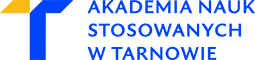 WYDZIAŁ OCHRONY ZDROWIAKIERUNEK ………………………STUDIA STACJONARNE I STOPNIA lub STUDIA NIESTACJONARNE I STOPNIAAutor pracyNr albumu………..Tytuł pracy                                                   /praca licencjacka/                                                Praca wykonana w Katedrze ………..					pod kierunkiem.....................                                                                      /podpis promotora pracy/Tarnów 2023Załącznik nr 2Wzór pierwszej strony pracy magisterskiejWYDZIAŁ OCHRONY ZDROWIAKIERUNEK ………………………STUDIA STACJONARNE II STOPNIA lub  STUDIA NIESTACJONARNE II STOPNIA lub STUDIA JEDNOLITE MAGISTERSKIE  Autor pracyNr albumu………..Tytuł pracy                                                  /praca magisterska/                                                Praca wykonana w Katedrze ………..					pod kierunkiem.....................                                                                      /podpis promotora pracy/Tarnów 2023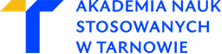 Akademia Nauk Stosowanych w TarnowieWydział Ochrony Zdrowia/ Katedra …………………………….                                                                                                             Tarnów, dnia .................................                                                                                                      OCENA PROMOTORA PRACY DYPLOMOWEJ Pan/Pani ………………………………………………………………………………………Tytuł pracy: …………………………………………………………………………………… ………………………………………………………………………….…………..……….….Charakterystyka pracy Praca dyplomowa obejmuje …. stron maszynopisu, w tym …. tabel, … rycin, aneks i … pozycji piśmiennictwa. Układ pracy jest ……………………………………...…………………………...…………………Cel pracy ……………………………………………………………………………………………………..…………………………………………………………………….……………………………….Zastosowany materiał i metody badawcze………………………………………………………………..……………………………………………………………………………………………………..…………………………………… Zgromadzone wyniki oraz wnioski……………………………………………………………………………………………………..……………………………………………………………………………………………………..Ocena pracyna  ogólną liczbę ……………………pkt., co stanowi ocenę:…………………………..                                                                                                       ……………………………..					                                                  Podpis Promotora                      0 – 10 pkt – niedostateczna   11 – 12 pkt – dostateczna   13 – 14 pkt – plus dostateczna   15 – 16 pkt – dobra  17 – 18 pkt – plus dobra   19 – 20 pkt – bardzo dobra         Akademia Nauk Stosowanych w TarnowieWydział Ochrony Zdrowia/ Katedra …………………………….                                                                                                             Tarnów, dnia .................................                                                                                                      OCENA RECENZENTA PRACY DYPLOMOWEJ Pan/Pani ………………………………………………………………………………………Tytuł pracy: …………………………………………………………………………………… ………………………………………………………………………….…………..……….….Charakterystyka pracy Praca dyplomowa obejmuje …. stron maszynopisu, w tym …. tabel, … rycin, aneks i … pozycji piśmiennictwa. Układ pracy jest ……………………………………...…………………………...…………………Cel pracy ……………………………………………………………………………………………………..…………………………………………………………………….……………………………….Zastosowany materiał i metody badawcze………………………………………………………………..……………………………………………………………………………………………………..…………………………………… Zgromadzone wyniki oraz wnioski……………………………………………………………………………………………………..……………………………………………………………………………………………………..Ocena pracyna  ogólną liczbę ……………………pkt., co stanowi ocenę:…………………………..                                                                                                       ……………………………..					                                             Podpis Recenzenta                       0 – 10 pkt – niedostateczna   11 – 12 pkt – dostateczna   13 – 14 pkt – plus dostateczna   15 – 16 pkt – dobra  17 – 18 pkt – plus dobra   19 – 20 pkt – bardzo dobra         ProblemPunktacjaLiczba punktówZgodność treści pracy z tytułem0-1Merytoryczna ocena pracy (czy i w jakim zakresie praca stanowi nowe ujęcie problemu, założenia i cel pracy, opis metod badawczych, technik i narzędzi, charakterystyka grupy badanej, organizacja badań, sposoby opracowania materiału empirycznego, formułowanie wniosków)0-10Dobór i wykorzystanie źródeł (poprawność dokonanej analizy literatury, zgodność cytowania z wykazem)0-5Ocena formalna pracy – wartość poznawcza i praktyczna pracy, w tym stopień trudności w jej realizacji (m.in. poprawność językowa, estetyka, układ pracy)0-4RAZEM0-20ProblemPunktacjaLiczba punktówZgodność treści pracy z tytułem0-1Merytoryczna ocena pracy (czy i w jakim zakresie praca stanowi nowe ujęcie problemu, założenia i cel pracy, opis metod badawczych, technik i narzędzi, charakterystyka grupy badanej, organizacja badań, sposoby opracowania materiału empirycznego, formułowanie wniosków)0-10Dobór i wykorzystanie źródeł (poprawność dokonanej analizy literatury, zgodność cytowania z wykazem)0-5Ocena formalna pracy – wartość poznawcza i praktyczna pracy, w tym stopień trudności w jej realizacji (m.in. poprawność językowa, estetyka, układ pracy)0-4RAZEM0-20